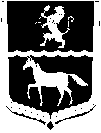 ГОРОДОКСКИЙ СЕЛЬСКИЙ СОВЕТ ДЕПУТАТОВМИНУСИНСКОГО РАЙОНАКРАСНОЯРСКОГО КРАЯ662631, Россия, Красноярский край, Минусинский район, с.Городок, ул. Ленина, 6 а,Телефон-факс:8(39132)71-2-68, E-mail:toshev75@inbox.ruР Е Ш Е Н И Е     От     23.01.2015 г.                                  с. Городок 		                     № 141 -рсО порядке избрания главы  Городокского сельсовета Минусинского района Красноярского края.В соответствии с требованиями Федерального  закона от 27.05.2014г. № 136-ФЗ «О внесении изменений в статью 26.3 Федерального  закона  «Об общих принципах организации законодательных (представительных)  и исполнительных органов государственной власти субъектов Российской Федерации», Федерального  закона «Об общих принципах организации местного самоуправления в Российской Федерации»,  Закона Красноярского края от 01.12.2014г. № 7-2884 «О некоторых вопросах организации органов местного самоуправления в Красноярском крае, руководствуясь ст. 26 Устава Городокского сельсовета Минусинского района Красноярского края, Городокский  сельский Совет депутатов РЕШИЛ:1. Глава  Городокского сельсовета  Минусинского района Красноярского края избирается на муниципальных выборах жителями сельсовета на основе всеобщего равного и прямого избирательного права при тайном голосовании.           2.   Внести на рассмотрение Законодательного Собрания Красноярского края проект закона Красноярского края «Об отдельных вопросах формирования органов местного самоуправления в муниципальном образовании Городокский сельсовет Минусинского района Красноярского края», согласно приложению.        3.  Председателю Городокского сельского Совета депутатов Савину Леониду Георгиевичу  направить данное решение Городокского сельского Совета депутатов в Законодательное Собрание Красноярского края для рассмотрения.4.  Решение вступает в силу со дня его официального опубликования в  официальном издании «Ведомости органов муниципального образования «Городокский сельсовет».Глава сельсовета                                                                       А.В.ТощевПредседатель Городокского сельскогоСовета депутатов                                                                       Л.Г.Савин